Sunday Morning Praise 6th September 2020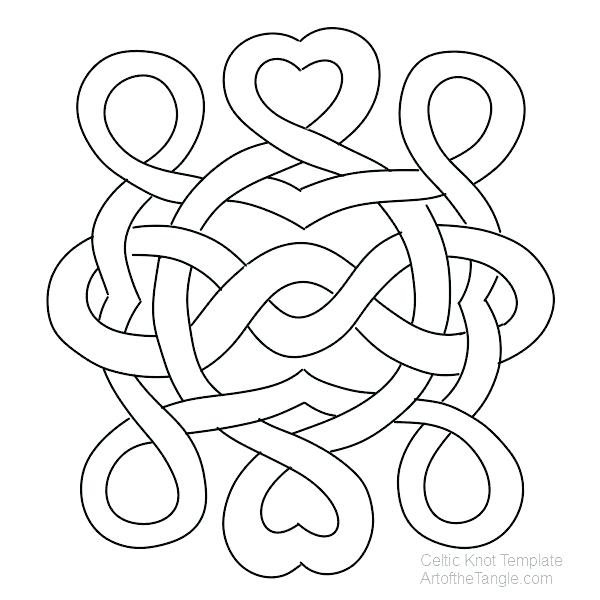 Vestry PrayerWe meet as family in the presence of our heavenly Father. We meet as brothers and sisters in Christ, accepting the responsibility this gives us - to love one another as you have loved us. We meet as your lights in this dark world, to pray that through our words and lives others might be drawn into your family and accept you as their Saviour and Lord. AmenThe GraceThe grace of our Lord Jesus Christ, the love of God and the fellowship of the Holy Spirit be with you all		and also with you.Welcome	(please put your contribution towards the life and work of the church on the plate at the back, as there is no collection in this service, thank you.) Opening responses		we sitFor everything there is a season: And a time for every matter under heaven: A time to be born and a time to die. A time to plant, and a time to pluck up what is planted. A time to break down, and a time to build up. A time to weep and a time to laugh. A time to keep and a time to throw away. A time to be silent and a time to speak. A time to love and a time to hate. A time for war and a time for peace. 			from Ecclesiastes 3God has made everything suitable for its time. God has put a sense of past and future into our minds. God has done this, so that all should stand in awe before him. Whatever God does endures forever. Confession		we sit or kneelFor the Truth that speaks to hearts	Lord, show us your mercy.	For grace beyond imagining				Lord, show us your mercy.	For forgiveness from our sin				Lord, show us your mercy.	Lord you call us to be different as we journey through this day,To be a guide to those who wander, to offer help, seek for the lostForgive us when we fail to become the people we should be. Lord you call us to be different in the ebb and flow of life, to see the good in all your children, demonstrate your love and grace. Forgive us when we fail to become the people we should be. Equip and strengthen your people for the task that within our daily journeying we might bless the loves we meet. Amen.
God’s Promise of ForgivenessGod forgives you, and all, now we are to forgive others, and to forgive ourselves. We choose to live in peace. Amen.The Collect of the dayPsalm 149			we standRefrain: Sound praises to the Lord, all the earth.1 	Alleluia. O sing to the Lord a new song; ♦ 
sing his praise in the congregation of the faithful.2 	Let Israel rejoice in their maker; ♦ 
let the children of Zion be joyful in their king.3 	Let them praise his name in the dance; ♦ 
let them sing praise to him with timbrel and lyre.4 	For the Lord has pleasure in his people ♦ 
and adorns the poor with salvation. R	Sound praises to the Lord, all the earth.5 	Let the faithful be joyful in glory; ♦ 
let them rejoice in their ranks,6 	With the praises of God in their mouths ♦ 
and a two-edged sword in their hands;7 	To execute vengeance on the nations ♦ 
and punishment on the peoples;8 	To bind their kings in chains ♦ 
and their nobles with fetters of iron;9 	To execute on them the judgement decreed; ♦ 
such honour have all his faithful servants. Alleluia.	Refrain: 	Sound praises to the Lord, all the earth.Glory to the Father, and the Son and the Holy Spirit, as it was in the beginning, is now and ever shall be, world without end. Amen.Reading/s  			We sit At the end: This is the word of the Lord		Thanks be to GodReflection				We sitThe Creed 				We standLet us declare our faith in God, Father, Son and Holy Spirit.We believe in God the Father, from whom every family in heaven and on earth is named. We believe in God the Son, who lives in our hearts through faith, and fills us with his love. We believe in God the Holy Spirit, who strengthens us with power from on high. We believe in one God; Father, Son and Holy Spirit. Amen.ThanksgivingFor this day of possibilities; the roads that we have walked,Glances and greetings exchanged, conversations and silences,Decisions made or deferred, successes and failures,Prayers whispered or left unsaid, blessings given or received;For this day of possibilities and the one that is to comeWe give to you our thanks.Prayers:			We sit or kneel   These responses may be usedLord, in your mercy		hear our prayer.And at the end we conclude with the Lord’s PrayerOur Father, who art in heaven, hallowed be thy name; thy kingdom come; thy will be done; on earth as it is in heaven. Give us this day our daily bread. And forgive us our trespasses, as we forgive those who trespass against us. And lead us not into temptation; but deliver us from evil. For thine is the kingdom, the power and the glory, for ever and ever. Amen.Responses				We standSend us out into the world, Lord	to speak your words of truthSend us out into the world, Lord to proclaim your love and graceSend us out into the world, Lord to bring comfort to the weakSend us out into the world, Lord to be your hands and feetWe shall not fear this day for you are with usWherever we might go, your light to shine ahead, Your footsteps to lead the way. We shall not fear this day for your word will be our guide, Your strength sustain us, your love revive us this day and all days. We shall not fear this day for you are with us wherever we might go.So may the God we follow be the voice that calls us, the feet that guide us, the love that inspires us, the strength that sustains us and the embrace that welcomes us home. May God bless us in our sleep with rest, in our dreams with vision, in our waking with a calm mind in our souls with the friendship of the Holy Spirit, this day, this night and always. Amen.Dismissal Go in peace to love and serve the Lord.   In the name of Christ. Amen.Final Vestry PrayerThe Lord be with you					And also with youMay the souls of the faithfully departed, through the mercy of God, rest in peace	And rise in gloryLet us bless the Lord					Thanks be to God.Material taken for this service from: Jim Cotter:  Out of the Silence, Prayers Daily Round. 	John Birch:  A Fragrant Offering Martin Wallace: The Celtic Resource Book, Wild Goose Publishers. 	Church of England: Patterns of Worship